Dzień dobry  Z poprzedniej lekcji wiecie już czym są gruczoły dokrewne, jakie hormony wytwarzają oraz jak działają hormony. Na dzisiejszej lekcji poznacie skutki niedoboru lub nadmiaru wybranych hormonów: hormonu wzrostu, tyroksyny i insuliny.Zapiszcie temat lekcji:Temat: Zaburzenia funkcjonowania układu hormonalnego.Zachęcam Was do przeczytania tematu w podręczniku na stronach: 170 – 172.Poniżej przedstawię najważniejsze informacje dotyczące tematu lekcji a na końcu normalną czcionką zapisana jest notatka którą przepiszcie do zeszytu.Równowaga hormonalna• Hormony działają w bardzo małych stężeniach, dlatego nawet niewielkie zaburzenia ich wydzielania mogą mieć negatywne skutki dla naszego organizmu.• Jeżeli we krwi znajduje się dokładnie taka ilość hormonów, która umożliwia prawidłowe funkcjonowanie organizmu, mówimy o równowadze hormonalnej.Czynniki wpływające na równowagę hormonalną:• stres• intensywne odchudzanie• przyjmowanie preparatów i leków hormonalnych (np. sterydów. bez konsultacji z lekarzem)Zachwianie równowagi hormonalnej może prowadzić do różnych chorób. • Jeśli na wskutek choroby gruczoł wydziela za dużo hormonów, mówimy o nadczynności. • Kiedy gruczoł produkuje za mało hormonów to mówimy o niedoczynności gruczołu.Nadczynność i niedoczynność przysadki • Zaburzenia czynności przysadki mogą dotyczyć hormonów tropowych lub hormonów wzrostu. • Hormony tropowe- pobudzają pracę gruczołów dokrewnych: tarczycy, nadnerczy, jajników i jąderChoroby spowodowane nadmiarem i niedoborem hormonu wzrostu 1. Karłowatość jest skutkiem niedoboru hormonu wzrostu w dzieciństwie. Objawia się niskim wzrostem przy zachowanych proporcjach ciała. 2. Gigantyzm wynika z nadmiaru hormonów wzrostu występującego w okresie dzieciństwa. Objawia się olbrzymim, ale proporcjonalnym wzrostem. 3. Akromegalia nadmiar hormonu wzrostu u dorosłych. Rozrost żuchwy, dłoni i stóp.Zaburzenia czynności trzustki • Cukrzyca (str. 172 podręcznik) Jest skutkiem niedoboru lub nieprawidłowego działania insuliny. Hormon produkowany przez trzustkę odpowiada za właściwy poziom glukozy we krwi. Cukrzyca, jeśli nie jest odpowiednio leczona może być przyczyną: chorób serca, utraty wzroku i zaburzenia pracy nerek a nawet doprowadzić do śmierci.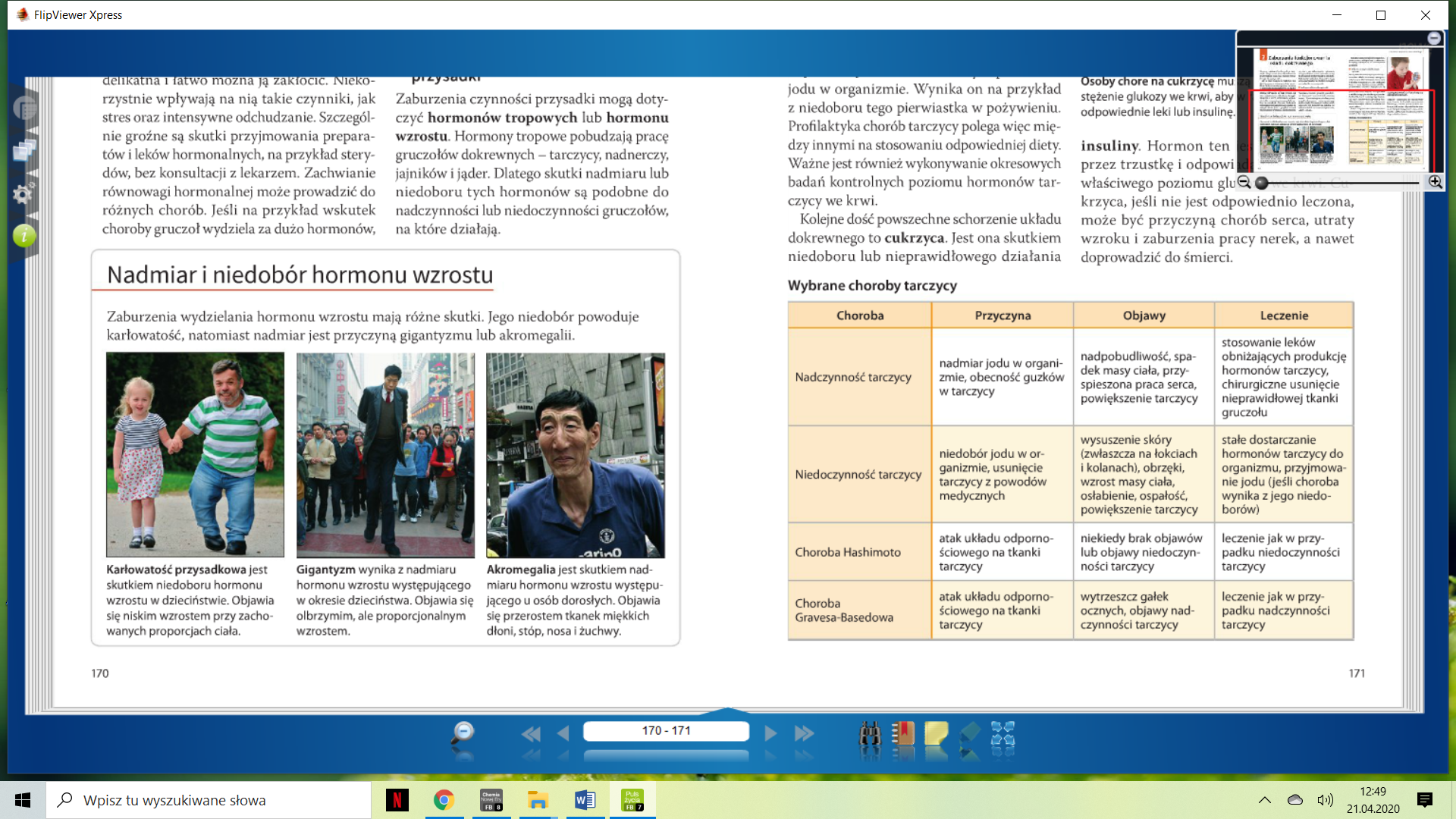 Notatka do zeszytu:Równowaga hormonalna jest konieczna do prawidłowej pracy organizmu. Zbyt duże lub zbyt małe stężenie hormonu we krwi może prowadzić do rozwoju choroby.Czynniki wpływające na równowagę hormonalną: stres intensywne odchudzanieprzyjmowanie preparatów i leków hormonalnych (np. sterydów. bez konsultacji z lekarzem) Nadczynność gruczołu oznacza, że wydziela on zbyt dużo hormonów. Niedoczynność gruczołu występuje, gdy wydziela on zbyt mało hormonów.Jeżeli macie możliwość to możecie wydrukować sobie taką notatkę i wkleić do zeszytów: ↓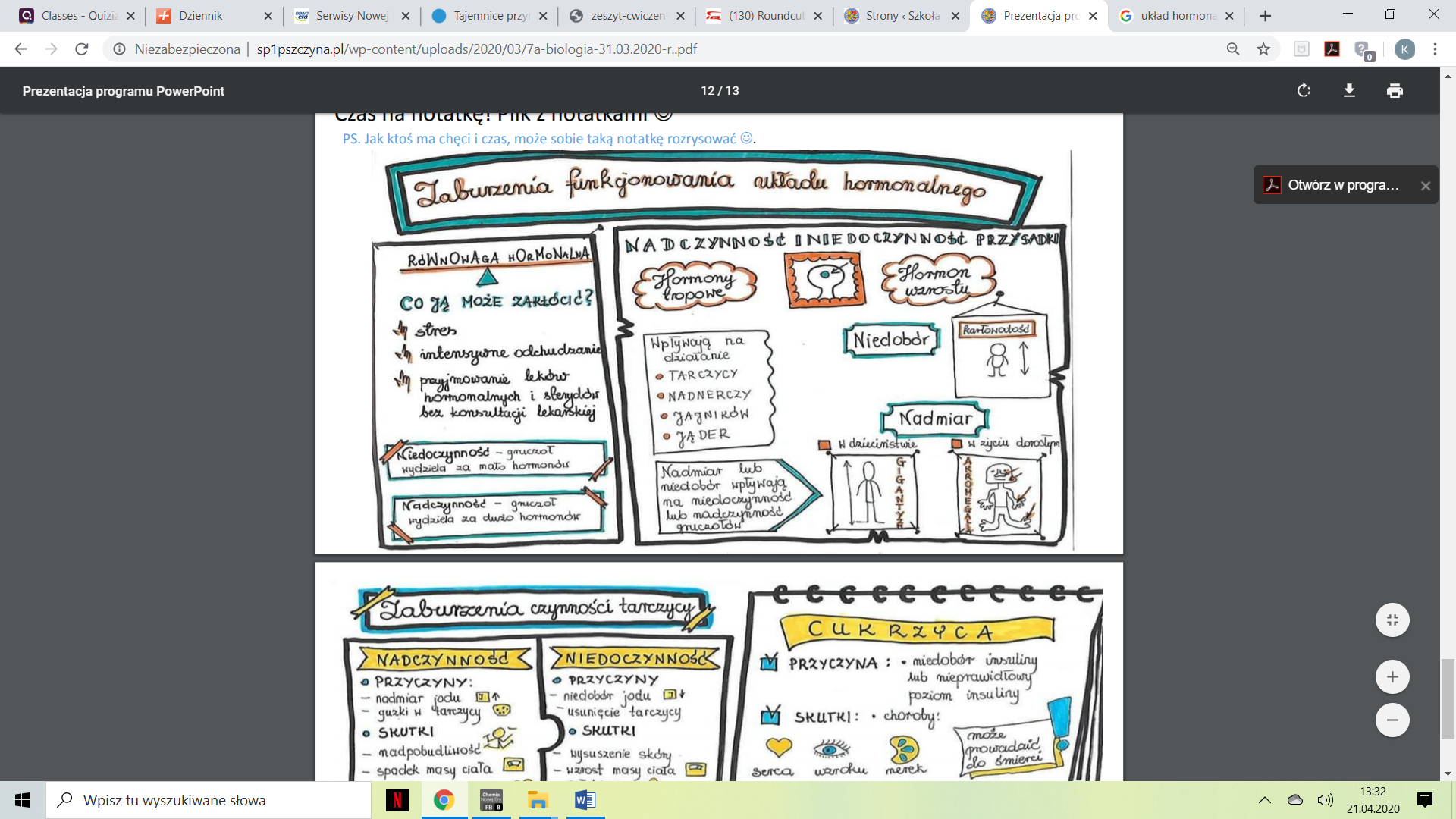 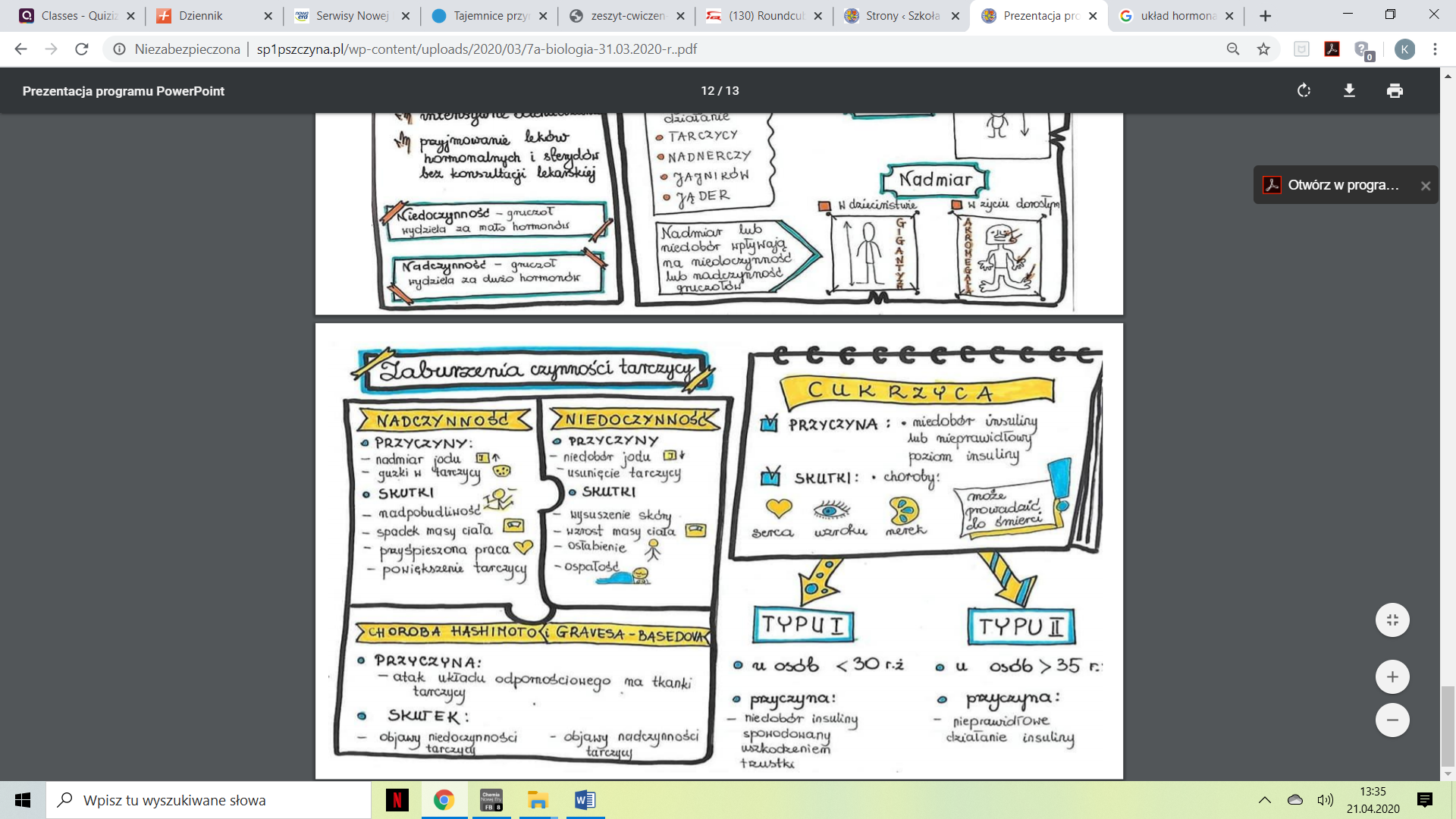 